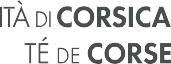 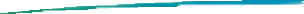 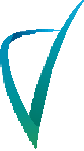 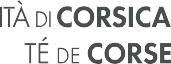 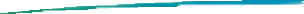 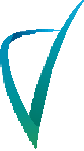 Ogni dumanda hè da addirizzà cù u furmulariu tippu à - Chaque demande doit être adressée avec le formulaire type à :DUMANDA D’AIUTU FINANZIARIUDEMANDE DE SOUTIEN FINANCIER AIDE AUX CLUBS EVOLUANT EN CHAMPIONNAT NATIONAL1. RINSIGNAMENTI AMMINISTRATIVI / RENSEIGNEMENTS ADMINISTRATIFS1-1 : Références et contacts -referenze è cuntattiNomu di l’associu - Nom de l’association : N° siret : Indirizzu di a sedi suciali - Adresse du siège social : Tel. :	Indizizzu elettronicu - courriel : Disciplina - Discipline :	Cumuna(i) o tarritoriu(ii) - Commune(s) ou territoire concerné(s) :- Rispunsevuli ligali / Responsable légal 	Casata / Nom :		Nomu / Prénom :   Funzioni /Fonction :Tel. : 					Mail : - Cuntattu / Contact dossier : 		Casata / Nom :		Nomu / Prénom : Funzioni /Fonction :Tel. : 					Mail : 1-2 : Cumposizioni di u scagnu è di u cunsigliu d’amministrazioni / Composition de l’instance de gestionConformément aux statuts et au procès-verbal de la dernière assemblée générale élective. Par ailleurs, si un ou des membres du conseil d’administration est salarié ou prestataire de l’association, joindre tout document l’autorisant et expliquer à quel titre il en est membre : représentant du personnel, participation à titre consultatif...ou joindre un document équivalent.1-3 : Salariati -Salariés :ou joindre un document équivalent.1-4 : Infrastrutturi – Infrastructures (s) utilisée(s) :  Accupazioni di lucali - Utilisation d’équipement(s) ou de locaux     Micca lucali - Pas de localLucali cuncirnati - Identification du ou des espaces concernés :Mudalità d’accupazioni – Modalités d’occupation : Pruprietariu – Propriétaire              Lucatariu – Locataire	 cù affittu - avec bail		senza affittu - sans bail   Di gratisi - Mise à disposition gracieuse			 Incù cunvinzioni - Avec convention								Senza cunvinzioni - Sans convention2. ATTIVITA GENERALE/ ACTIVITÉ GENERALE:2-1 : Volume horaire hebdomadaire encadré	:		Total : ……….				dont  – de 18 ans	: ……….				dont  + de 18 ans	: ……….2-2 : Licenciés et championnats :- Licenciés (saison en cours) : compléter le tableauou joindre un document équivalent.2-3 : Nombre d’équipes et/ou d’individuels inscrits en championnat :ou joindre un document équivalent.2-4 : Animation « autre que traditionnel » :Votre club participe-t-il à d’autres dispositifs ou animations (Scolaire, Périscolaire, CEL, CUCS,  stages, vacances…)?Si oui, précisez par dispositif, chaque volume horaire annuel : 2-5 : Diplômes d’encadrement sportifs:2-6 : Label fédéral, si oui, lequel :3/ ACTIVITE SPECIFIQUE et MOYENS liés à votre engagement en NATIONAL!!! si votre club formule plusieurs demandes, les contenus de cette partie 3/ sont à dupliquer pour chaque demande.3-1 Présentation de votre championnat :3-2 Obligations fédérales liées à cet engagement :3-3 Budgets, niveaux, classements des 3 dernières années et prévisionnel : Classement de votre budget pour cette saison par rapport aux autres clubs :2-4 : Moyens humains affectés à votre équipe évoluant en division professionnelle :ou joindre un document équivalent..Montant total des rémunérations (hors charges fiscales et sociales) des sportifs salariés (salaires, primes, vacations, avantages en espèces ou en nature, habituels ou exceptionnels) : .Salaire mensuel «joueurs » :		le +  bas : 			le + haut :2-5 : Spectacle sportif :.Capacité de spectateurs de l’infrastructure utilisée :		.Fréquentation moyenne :.Coût d’entrée (tarifs, abonnement) :.Montants hors taxes de l’ensemble des produits des manifestations payantes organisées (montant des entrées payées, des recettes publicitaires ; droits d’exploitation audiovisuelle y compris les droits de reproduction) : 2-6 : Bugettu - Budget de l’équipe évoluant en nationalou joindre un document équivalent.Cette rubrique doit obligatoirement être remplie pour toutes les demandes et ce quel que soit le montant de la subvention sollicitée. Si le signataire n’est pas le représentant légal de l’association, ne pas oublier de joindre le pouvoir lui permettant d’engager celle-ci.Je soussigné(e), ................................................................................................................. (Nom et prénom) représentant(e) légal(e) de l’association :déclare :- que l'association est à jour de ses obligations administratives, comptables, sociales et fiscales (déclarations et paiements correspondants) ;- que l’association souscrit au contrat d’engagement républicain annexé au décret pris pour l’application de l’article 10-1 de la loi n° 2000-321 du 12 avril 2000 relative aux droits des citoyens dans leurs relations avec les administrations ;- exactes et sincères les informations du présent formulaire, notamment relatives aux demandes de subventions déposées auprès d'autres financeurs publics ;- que l'association respecte les principes et valeurs de la Charte des engagements réciproques conclue le 14 février 2014 entre l'État, les associations d'élus territoriaux et le Mouvement associatif, ainsi que les déclinaisons de cette charte ;M’engage, conformément à la loi n° 2000-321 du 12 avril 2000 et à l’arrêté du 11 octobre 2006, à transmettre un compte–rendu financier dans les six mois suivant la fin de l’exercice pour lequel la subvention aura été attribuée.L’association sollicite une subvention totale de ............................................................................ euros.Fait à ........................................................,              le .........................................................................,   Cachet et signature du Président de l’Association (ou de la personne dûment habilitée)Toute fausse déclaration est passible des peines prévues par les articles 441-6 et 441-7 du code pénal.Le droit d’accès aux informations prévues par la loi n°78-17 du 16 janvier 1978 relative à l’informatique, aux fichiers et aux libertés s’exerce auprès du service ou de l’Etablissement auprès duquel vous avez déposé votre dossier.Pezzi chi accorrini pa l’analisi- Pièces nécessaires à l’analyse□ Copia di u strattu di u Ghjurnali Ufficiali di a Ripublica chì porta dichjarazioni di a criazioni di l’associu - Copie de l’extrait du Journal Officiel de la République portant déclaration de constitution de l’association ;□ Statuti, in vigori è firmati, di l’associu - Statuts de l’association en vigueur signés ;□ Ricivuta di dichjarazioni di criazioni in Prifittura - Récépissé de déclaration de création en Préfecture ;□ Ultima ricivuta di dichjarazioni di mudificazioni di l’associu in Prifittura (sedi, titulu, ughjettu, scagnu…) - Dernier récépissé de déclaration de modification de l’association en Préfecture (siège, titre, objet, bureau…) ;□ Copia di u dicretu di dichjarazioni d’utilità publica pà l’associ cuncirnati - Copie du décret de déclaration d’utilité publique pour les associations concernées ;□ Prucessu verbali di l’ultima assemblea elettiva in cunfurmità cù i statuti - Procès-verbal de la dernière assemblée élective conforme aux dispositions prévues par les statuts ;□ Attistazioni di l’Amministrazioni fiscali chì indetta a situazioni pracisa di l’associu in quantu à l’impositu nantu à i sucità è à a TVA sicondu u tippu d’attività soii - Attestation de l’Administration fiscale précisant la situation de l’association vis-à-vis de l’impôt sur les sociétés et de la TVA selon type d’activités menées ;□ Attistazioni di l’associu cunfirmendu ch’ellu hè à ghjornu di i so ubligazioni fiscali è suciali - Attestation confirmant être à jour des obligations fiscales et sociales ;□ Aggradimenti s’edda accorri - Agréments si concernée ;□ Le rapport d’activité détaillé du dernier exercice écoulé□ Le programme d’activité détaillé de l’année sportive pour laquelle la subvention est sollicitée□ Un document prévisionnel indiquant l’utilisation prévue des subventions demandées (action en centre de formation agréé ; action d’éducation et de cohésion sociale ; sécurité et prévention des violences dans les enceintes sportives)□ Les comptes annuels des 2 derniers exercices écoulés et approuvés par l’organe statutaire□ Le budget prévisionnel de l’année sportive pour laquelle la subvention est sollicitée□ Les relevés de vos licences de la saison N-1 et de la saison en cours□ Si le dossier n’est pas signé par le représentant légal de l’association, joindre le pouvoir de ce dernier au signataire□ La délibération relative aux pouvoirs des personnes habilitées à engager l’association□ Le justificatif de l’utilisation des fonds qui vous ont été accordés pour la saison antérieure sur production d’un compte rendu financier et qualitatif conforme aux dispositions de l’arrêté du Premier ministre du 11 octobre 2006 (J.O. du 14 octobre 2006)□ Ricacciu d’idintità  bancaria  -  Relevé  d’identité bancaireVoie postaleMailMonsieur le Président du Conseil exécutif de Corse Direction adjointe en charge des sports et des politiques sportives 22 cours Grandval - BP 215 - 20187 Aiacciu cedex 1directiondessports@isula.corsicaFunzioniFonctionCasataNomNomuPrénomPrufissioniProfessionScagnu - BureauScagnu - BureauScagnu - BureauScagnu - BureauScagnu - BureauScagnu - BureauCACACACACACACACasata è NomuNom et PrénomImpieguEmploi occupéCuntrattuType de contrat (CDI, CDD...)Data di riclutamentuDate d’embaucheLicenciés- de 18 ans féminins- de 18 ans masculins+ de 18 ans féminins+ de 18 ans masculinsTOTALCompétitionLoisirsDirigeantsTOTALCatégories d’âgeNombre d’Nombre d’Niveau de jeuNiveau de jeuNiveau de jeuNiveau de jeuCatégories d’âgeEquipesIndividuelsDépartementalRégionalNationalInternationalMoins de 7 ansMoins de 9 ansMoins de 11 ansMoins de 13 ansMoins de 15 ansMoins de 17 ansMoins de 19 ansSeniorsAnciensVétéransTOTAUX :Diplômes d’encadrement :Nombre de dipômé.e.sNombre d’inscrits en formation ArbitresDiplômes fédérauxDiplômes d’État ou équivalentsSaisons sportivesTotal des dépensesaffectées à votre équipe évoluant en championnat nationalTotal des dépenses de votre clubNiveau / résultat(s)2020/20212021/20222022/20232023/2024Budget prévisionnel Budget prévisionnel Objectifs de cette saison (accession, maintien, classement…) :Fonctions :Nombre de bénévole(s)Nombre de salarié(s)et type de contrat de travailMasse salariale dédiéeEntretienAdministratifEncadrement sportifJoueursTOTAUX :CHARGESMONTANTSPRODUITSMONTANTSFrais d’inscript° en championnat Cotisations des joueursLicence des joueursRecettes des actions de soutien (tombola,…)Frais administratifsBilletterieFrais de communicationMatériel sportifMatériel sportifMaillotsMaillotsTenuesTenuesSupports promotionnelsSupports promotionnelsRestauration/BuvettesRestauration/BuvettesDéplacements « Corse Continent »Participation clubLocat° VéhiculesEssenceFédérationPéageParkingPartenaires privésRestauration « déplacements »Collectivité de Corse (Club évoluant en National)Hébergement « déplacements »ANS (ex CNDS)ArbitrageIndemnisationCommune ou EPCITransportHébergement/restaurationAutres (préciser)Frais de personnelEntraîneur(s)Joueur(s)Secrétariat(s)PrimeJoueur(s)Entraîneur(s)Frais de déplacementJoueur(s)Entraîneur(s)Frais de préparation au chptAutres (préciser)Emploi des contributions volontaires en natureEmploi des contributions volontaires en natureEmploi des contributions volontaires en natureEmploi des contributions volontaires en natureSecours en nature, mise à disposition de biens et de services, personnel bénévole.Bénévolat, prestations en nature, dons en nature etc.…TOTAL DES CHARGES :TOTAL DES PRODUITS :